                                                                                                     ПРОЕКТ                                                                                                                                           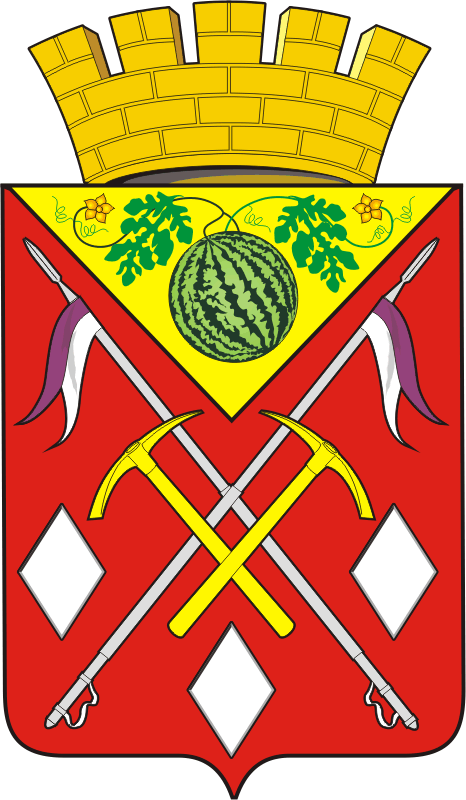 АДМИНИСТРАЦИЯМУНИЦИПАЛЬНОГО ОБРАЗОВАНИЯСОЛЬ-ИЛЕЦКИЙ ГОРОДСКОЙ ОКРУГОРЕНБУРГСКОЙ ОБЛАСТИПОСТАНОВЛЕНИЕ26.06.2019  № 1333-п О внесении изменений в постановление администрации муниципального образования Соль-Илецкий городской округ от 29.12.2018 № 3004-п «Об утверждении  нормативов подушевого финансирования  на  содержание одного обучающегося на 2019 год и плановый период 2020, 2021   годов на  обеспечение государственных гарантий реализации   прав граждан на получение общедоступного и бесплатного начального общего, основного общего и среднего общего образования в муниципальных общеобразовательных организациях».Руководствуясь Постановлением Правительства Оренбургской области от 06.06.2019 № 358-п «О внесении изменения в постановление Правительства Оренбургской области от 29.10.2013 № 923-п», постановляю:1.Внести в постановление администрации муниципального образования Соль-Илецкий городской округ от 29.12.2018 № 3004-п «Об утверждении нормативов подушевого финансирования на содержание одного обучающегося на 2019 год и плановый     период  2020,  2021   годов    на     обеспечение государственных гарантий реализации   прав граждан на получение общедоступного и бесплатного начального общего, основного общего и среднего общего образования в муниципальных общеобразовательных организациях» следующие изменения:         пункт 1 постановления изложить в новой редакции:        «1.Утвердить норматив подушевого финансирования на одного обучающегося  на 2019 год и плановый период 2020, 2021 годов на обеспечение государственных гарантий реализации прав граждан на получение общего образования:          в городской местности:для обучающихся на первой ступени общего образования - в размере  26004 рубля ежегодно на период 2019-2021 годов; для обучающихся на второй ступени общего образования - в размере  40306 рубля ежегодно на период 2019-2021 годов;для обучающихся на третьей ступени общего образования - в размере  47327 рублей  ежегодно на период 2019-2021 годов.в сельской местности:для обучающихся на первой ступени общего образования - в размере  46287 рубль  ежегодно на период 2019-2021 годов; для обучающихся на второй ступени общего образования - в размере  71745 рублей  ежегодно на период 2019-2021 годов;для обучающихся на третьей ступени общего образования - в размере  84243 рубль  ежегодно на период 2019-2021 годов.для обучающихся в коррекционных классах: в размере 54088 рублей  ежегодно на период 2019-2021 годов».2.Утвердить коэффициенты выравнивания к нормативам подушевого финансирования на содержание одного обучающегося на 2019 год в новой редакции согласно  Приложению к настоящему постановлению.3.Управлению образования Уведомлением довести объем финансирования по субвенции на обеспечение государственных гарантий реализации прав граждан на получение общего образования на 2019 год до каждого образовательного учреждения.4.Контроль за исполнением настоящего постановления возложить на исполняющего обязанности заместителя главы администрации Соль-Илецкого городского округа по социальным вопросам Граброва И.В.	5.Постановление вступает в силу после его официального опубликования (обнародования) и распространяет свое действие на правоотношения, возникшие с 1 января 2019 года.Глава муниципального образования 					Соль-Илецкий городской округ                                                     А.А.Кузьмин	   	ВерноВедущий специалисторганизационного отдела                                                                                   Е.В.Телушкина	                                                        Разослано: Прокуратуре района, Министерству образования, УО, Финансовому управлению, в дело, образовательным учреждениям округа.                                                                       Приложение                                                                       к постановлению администрации муниципального образования                                                                       Соль-Илецкий городской округ Оренбургской области                                                                           от 26.06.2019  № 1333-п   Коэффициенты выравниванияк нормативам подушевого финансирования на содержание одного обучающегося на 2019 годНаименование учрежденийкоэффициентНаименование учрежденийкоэффициентМОБУ "Ащебутакская СОШ"0,900860МОБУ "Боевогорская СОШ"1,082790МОБУ "Буранная СОШ"0,981009МОАУ "Ветлянская СОШ"1,181750МОАУ "Григорьевская СОШ"0,960405МОБУ "Дружбинская СОШ"1,121450МОБУ "Изобильная СОШ"0,829900МОБУ "Красномаякская СОШ"0,840010МОБУ "Кумакская СОШ"1,031620МОБУ "Линевская СОШ" 1,191820МОБУ "Маячная СОШ"1,751900МОБУ "Мещеряковская СОШ"1,501680МОБУ "Михайловская СОШ"1,161500МОБУ "Новоилецкая СОШ"1,221520МОБУ "Первомайская СОШ"1,402160МОБУ "Перовская СОШ"1,321590МОБУ "Покровская СОШ"1,301290МОБУ "Саратовская СОШ"0,939555МОБУ "Тамар-Уткульская СОШ"0,889490МОБУ "Троицкая СОШ"3,032050МОБУ "Трудовая СОШ"0,980260МОБУ "Угольная СОШ"1,011400МОБУ "Цвиллингская СОШ"1,602090МОБУ "Шахтная СОШ"0,819450 МОБУ СОШ № 10,899930 МОБУ СОШ № 21,001350 МОБУ СОШ № 30,889213 МОБУ СОШ № 40,888035 МОБУ СОШ № 50,888920 МОБУ СОШ № 70,885746МОБУ "Лицей"1,021230МОБУ "Казанская ООШ"1,900570